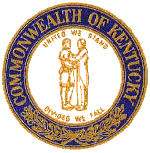 Energy and Environment CabinetSteven L. Beshear, Governor                                          Leonard K. Peters, SecretaryFOR IMMEDIATE RELEASE					CONTACT:           Linda Potter										 Paul Rothman								                             502-564-6940 Resources, LLC Receives Award for Mine Reclamation from Department for Natural ResourcesAnnual Commissioner’s award recognizes outstanding reclamation efforts Frankfort, Ky. (Jan. 8, 2013) – Steve Hohmann, commissioner of the Department for Natural Resources, presented a 2012 Commissioner’s Award of Excellence in Reclamation to Laurel Mountain Resources, LLC today for outstanding reclamation work on its surface facility (permit no. 880-0197) located in Martin County near the community of Tomahawk.  Laurel Mountain Resources successfully established a beneficial post mining land use “hay land / pasture” in accordance with the landowners’ wishes. The company’s reclamation activity on this 257-acre surface mining operation closely followed a set of vegetation plans that were specifically developed for the site.The site was nominated by Division of Mine Reclamation and Enforcement (DMRE) Prestonsburg Regional Office inspection personnel and selected because of the company’s outstanding reclamation work and its environmental stewardship. “As a result of your hard work, this site is an outstanding example of the exceptional reclamation that can be achieved by today’s mining industry,” said Commissioner Hohmann. ###